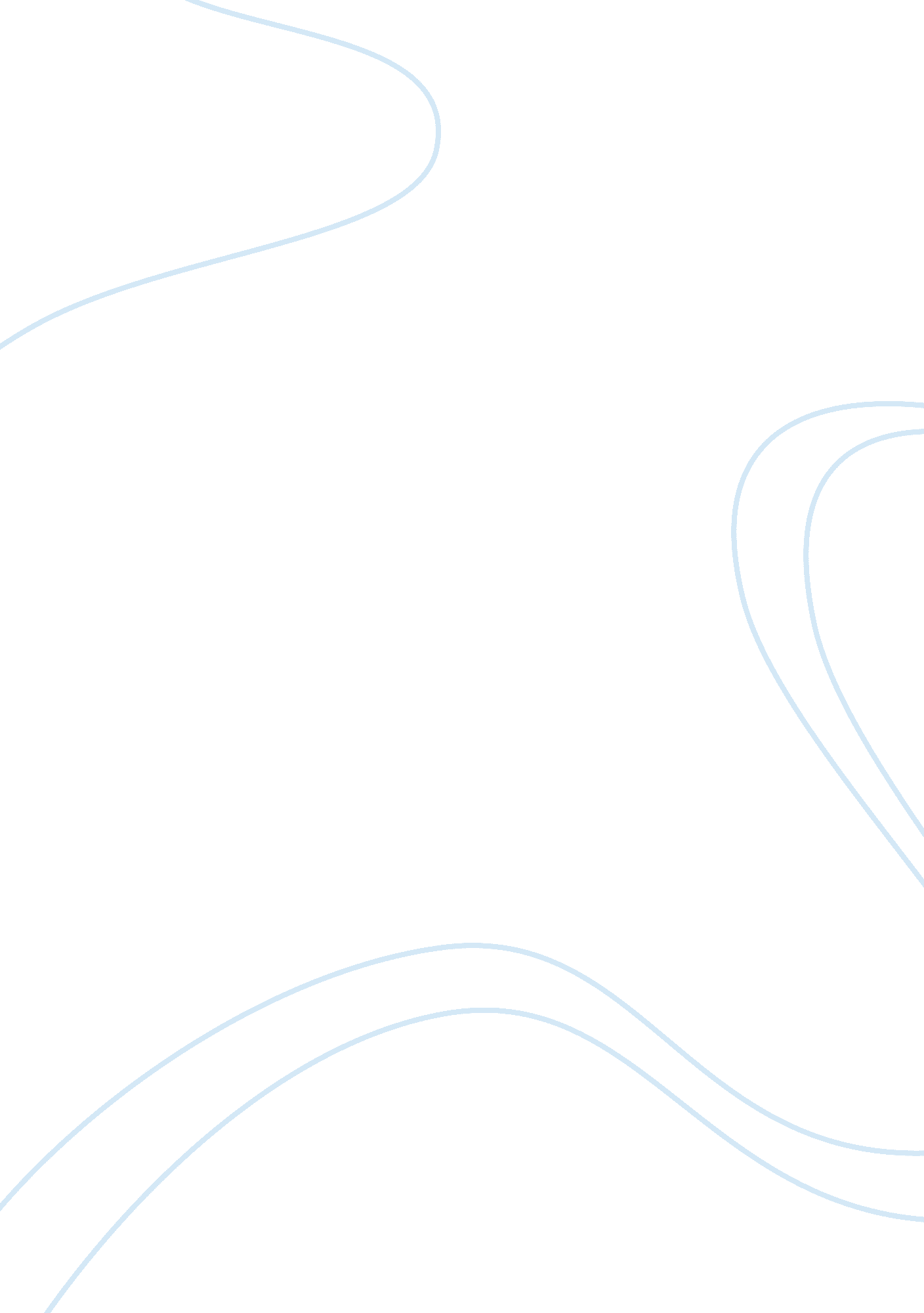 Renewable and nonrenewable energy sourcesScience, Physics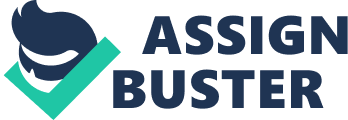 The alternative, renewable energy sources serve as a great source of energy; however, they also bear challenges in their usage. One serious challenge facing the wind as a form of energy source is its lack of adequate power to turn the turbines. Consequently, this leads to little or no production of usable energy. Solar energy also has its share of challenges. Integrating solar panels within homes has become a challenge; people do not find the urgent need. Another challenge facing the alternative, renewable energy sources is that the cost of fossil fuels is cheap, in America. This makes it difficult for renewable energies to penetrate the energy market. 

Geothermal energy forms another renewable energy source, which originates within the earth’s crust. The geothermal energy undergoes conversion into usable energy within plants constructed for this purpose. It is also noteworthy that coal, oil and natural gases from nonrenewable energy resources. As time passes, these resources are on a constant depletion. The common challenge experienced by the nonrenewable energy resources is the difficulty in controlling their depletion. It is a challenge, as man has no way of replacing the used resources. In the management of nonrenewable energy sources, man is finding it difficult to find and use an alternative energy source that matches the amount of energy they provide. Additionally, most of the nonrenewable energy sources cause environmental pollution, making their management a difficult task. 